ООО «ТЭК-СИСТЕМС»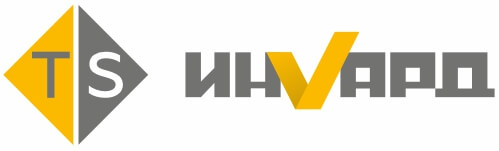 г. Рязань, Маяковского д. 1А(4912) 40-73-25www.tek-systems.rusales@tek-systems.ru      Опросный лист для заказа визуального указателя уровня ТЭК-УВ Информация о клиенте и заказеНазвание организацииИнформация о клиенте и заказеКонтактное лицо, должностьИнформация о клиенте и заказеКонтактные данные, тел., e-mail Информация о клиенте и заказеКоличество приборов, шт.Информация о клиенте и заказеТребуемый срок поставкиИнформация о процессеРабочая среда, наименованиеИнформация о процессеМаксимальная температура рабочая / Максимальная температура расчетная, оС* Информация о процессеДавление рабочее /Давление расчетное, МПаИнформация о процессеАгрессивность к нерж. сталиИнформация о процессеТемпература окружающей среды, оСТехническое задание на колонку/камеру указателя уровняЖелаемый материал исполнения 304SS, 316L, углеродистая сталь, 304SS-PTFEТехническое задание на колонку/камеру указателя уровняВыбранная модель указателя уровняУВР, УВП, УВТ, УВЦТехническое задание на колонку/камеру указателя уровняТип присоединения к процессу:- патрубок под приварку (указать Ду)- резьба (указать тип)- фланец (указать Ду, Ру, вид уплотнительной поверхности)* рекомендуется указать длину присоединительных патрубковТехническое задание на колонку/камеру указателя уровняРасстояние между центрами точек присоединения, ммТехническое задание на колонку/камеру указателя уровняДиапазон видимого уровня, мм  (не всегда может быть равен межцентровому расстоянию!)Техническое задание на колонку/камеру указателя уровняШкала (да / нет), указать начало и конецТехническое задание на колонку/камеру указателя уровняВерхний конец колонки- колпачок глухой / с краном/ с отверстием с заглушкой (Указать размер и тип фланцевого соединения или размер и тип резьбы, тип уплотнительной поверхности фланца и крана)Техническое задание на колонку/камеру указателя уровняНижний конец колонки- колпачок глухой / с краном/ с отверстием с заглушкой (Указать размер и тип фланцевого соединения или размер и тип резьбы, тип уплотнительной поверхности фланца)Дополнительная комплектация и требования клиентаОбогрев указателя:- Обогреваемый термочехол- Жесткий металлический кожухуказать необходимую поддерживаемую температуруДополнительная комплектация и требования клиентаКомплектация ответными фланцами, отсечными кранами, заглушками и т.д.